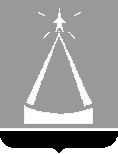 ГЛАВА  ГОРОДСКОГО  ОКРУГА  ЛЫТКАРИНО  МОСКОВСКОЙ  ОБЛАСТИПОСТАНОВЛЕНИЕ03.06.2019  №  469-пг.о. ЛыткариноО внесении изменений в Регламент проведения проверок при осуществлении контроля за соблюдением Федерального закона от 05.04.2013 № 44-ФЗ «О контрактной системе в сфере закупок товаров, работ, услуг для обеспечения государственных и муниципальных нужд» органами внутреннего муниципального финансового контроля городского округа ЛыткариноНа основании Федерального закона от 01.04.2019 № 50-ФЗ «О внесении изменений в Федеральный закон «О контрактной системе в сфере закупок товаров, работ, услуг для обеспечения государственных и муниципальных нужд», в целях приведения муниципальных нормативных правовых актов в соответствие с действующим законодательством,  постановляю:1. Внести изменения в Регламент проведения проверок при осуществлении  контроля за соблюдением Федерального закона от 05.04.2013 № 44-ФЗ «О контрактной системе в сфере закупок товаров, работ, услуг для обеспечения государственных и муниципальных нужд» органами внутреннего муниципального финансового контроля городского округа Лыткарино, утвержденный постановлением Главы городского округа Лыткарино от  29.10.2018 № 692-п, согласно приложению.2. Сектору муниципального контроля отдела экономики и перспективного развития Администрации городского округа Лыткарино (Дерябина Е.М.) обеспечить опубликование настоящего постановления в установленном порядке и размещение на официальном сайте городского округа Лыткарино в сети «Интернет».3. Настоящее постановление вступает в силу c01.07.2019 года.4. Контроль за исполнением настоящего постановления возложить на  заместителя Главы Администрации городского округа Лыткарино М.В. Ивашневу.		                             Е.В. СерёгинПриложениек постановлению Главы городского округа  Лыткариноот  03.06.2019   № 469-пИзменения в Регламент проведения проверок при осуществлении контроля за соблюдением Федерального закона от 05.04.2013 № 44-ФЗ «О контрактной системе в сфере закупок товаров, работ, услуг для обеспечения государственных и муниципальных нужд» органами внутреннего муниципального финансового контроля городского округа Лыткарино1. Дополнить пунктом 20 следующего содержания:«20. В течение трех рабочих дней с даты выдачи предписания орган  внутреннего муниципального финансового контроля  обязан разместить это предписание в единой информационной системе.».